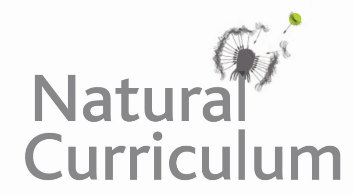 Learning Objective
We are learning how to use a thesaurus to find words that have a similar meaning when writing sentences about African butterflies.Challenge 1
With a reading buddy, use a thesaurus to replace each of the bracketed words with a suitable synonym. (If the word you find is unfamiliar to you, use a dictionary to make sure that you use the word correctly.)     In 2005, Dr Bayliss was sitting at his laptop (exploring)  _____________ Google Earth, when he saw an area of forest on the slopes of Mount Mabu in Mozambique. Knowing that plant and animal scientists had yet to set foot in this African rainforest, he immediately (organised)  _____________ several expeditions to the mountain. The expeditions led to the discovery of many new species of (rare) ____________ plants. Dr Bayliss and his team also discovered many new animals that included butterflies, pygmy chameleons and even a snake.    The rainforest has been nicknamed the butterfly forest due to the (large) _____________  amount of butterflies that (gather) ________________ at the mountain’s peak at certain times of the year. The graceful forest gliding butterfly, cymothe baylissi, is one of the several new species found.  Like all butterflies, cymothe baylissi starts life as an egg, which is (stuck) _________________ to a leaf by a special glue. This is followed by the larva or caterpillar stage. Eventually, the caterpillar (sheds) _______________  its outer layer of skin to reveal a hard skin underneath called a chrysalis. It’s inside the chrysalis that the magic takes place and the caterpillar (changes) _________________  into an adult butterfly. Before it can fly, the adult must wait a few hours for its wings to fill with blood and dry out.    Sadly, the extremely rare species of plants and animals that (inhabit) ____________________  the rainforest of Mount Mabu are in great danger. This is because the forest is being (cut down) ____________________ for its hardwood timber, which other countries use to make and sell expensive furniture.